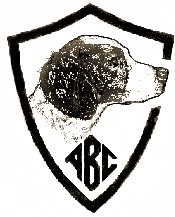 ABC Central Futurity        April 6-7,2017Hosted by the Iowa Brittany ClubDear Futurity Participant:Enclosed please find the Central Section Entry Form(s) for your 2017 eligible futurity dog (s).  This entry blank is being sent to you as a result of your 2015 breeder’s nomination and your final forfeit payment paid in 2016.When completing the entry form, PLEASE PRINT CLEARLY. Send your  entry form and check payable to the “American Brittany Club” directly to the Section Secretary, JANE WINDOM  58628 VALLEY VIEW DR CAMBRIDGE IA 50046-8644; (515) 220-4925; EMAIL: jwindom@huxcomm.net   ****CLOSING DATE IS MARCH 22, 2017 at 7:00 PM (CST)*****   ****DRAWING DATE IS MARCH 24, 2017 at 7:00 PM (CST)****DO NOT SEND IT TO ME as that will only slow the entry process.For those dogs eligible for the field, you must now make the determination whether to enter the All Age or Gun Dog stakes.  You may not enter both.  Performance standards for the field are on this premium. ENTRY FORMS AND PAYMENT ARE EXPECTED PRIOR TO THE CLOSE OF THIS EVENT. Prize money will be paid to both the breeder and owner of record as identified on this entry blank.  If you have sold your futurity nominated dog since paying the final forfeit last year, please pass this form on to the new owner.Information from the Iowa Brittany Club is also enclosed. Note directions & lodging info are also on this premium.Good luck in the upcoming competition.Sincerely,Kristi AnglenABC Futurity Secretary ABC 2017 Central FuturityThursday April 6, 2017		Futurity Field All Age EventUnion County Bird Dog Ranch Thayer, IA  50830Starts no earlier than 8:00 AM (CST)Judges: Bruce Heiter, Stan Truksa Thursday April 6, 2017		Futurity Field Gun Dog EventUnion County Bird Dog Ranch Thayer, IA  50830				Starts Not earlier than 8:00 AM (CST)				Judges: Bruce Heiter, Stan TruksaFriday  April 7, 2017		Futurity Show Event				Creston Alternative School Gymnasium				801 Elm Street				Creston, IA  50801				Starts at 5:30 PM (CST)				Judge: Mr. Tom JagielskiDIRECTIONS TO THE SHOW SITE: From The West - I-80 East, to State Highway 25 South into Creston, to Townline, continuing East to Elm.  Take Elm south to Creston Alternative School.  OR, US Highway 34 East to Elm and taking Elm north to Creston Alternative School.	    From The East – I-80 West, to I-35 South, to US 34 West to Creston. Take Elm north to Creston Alternative School.   From the North & South – I-35 to US Highway 34 West to Creston. Take Elm north to Creston Alternative School.   Entrance to show site is on the south side of the Creston Alternative School on Swan Street.DIRECTIONS TO THE GROUNDSFrom Interstate 35 N or S: Take Exit 33 at Osceola and turn left (west) onto US Hwy 34. Proceed approximately 13 miles to Thayer. Turn south on county Hwy P-64. Proceed 2 miles to 210th St (gravel road). Turn right (west) and go approximately 1-1/4 mile. The field trial grounds will be on your right.From Interstate 80 W: Take Exit 86 and turn south onto State Hwy 25 to Creston. In Creston, turn left (east) at intersection with US Hwy 34 and proceed approximately 17 miles to Thayer. Follow directions given above.Other Events at Thayer:  Premiums for events sponsored by the Iowa Brittany Club are available on our website, as well as the ABC website. The events include a walking trial on March 19 (at a new location, in conjunction with the German Shorthair Pointer Club of Central Iowa, which will hold a separate trial March 18 on the same grounds), the horseback trial, beginning April 7 (following the ABC Central Futurity field stakes), and the Iowa Specialty on April 7 (immediately following the ABC Central Futurity show event). The one-hour Ed Powell Memorial GOLGD/Iowa Brittany Shooting Dog Championship follows the weekend field trial. Hope to see you at one or more of these events.NEARBY LODGINGPet policies are subject to change; you are responsible for verifying all when making your motel reservations.AMERICA’S BEST VALUE INN, 1520 Jeffrey’s Drive, Osceola, Iowa (641) 342-2123 (East of I-35 on Hwy 34) Pet friendly.AMERICINN LODGE & SUITES, 111 Ariel Circle, Osceola, Iowa, (641) 342-9400 (West of I-35 on Hwy 34) Pet friendly (dogs only) w/$25.00 deposit, and $50.00 credit card authorization for potential damage ($50.00 not charged if no damages at end of stay); 3 dogs maximum.SUPER 8, 720 Warren Avenue, Osceola, Iowa (641) 342-6594 (East of I-35 on Hwy 34)Pet friendly at $10.00/night per pet to cap of $20.00/stay if staying 2 or more nights; 3 dog maximum. Motel totally remodeled with new furniture, carpet, bedding, and electronics.LAKESIDE HOTEL & CASINO, 777 Casino Drive, Osceola, Iowa, (641) 342-9511 (West of I-35)Pet friendly under 50 lbs w/$25.00 flat non-refundable deposit per stay; no more than 2-3 pets. Military, AAA and Player’s Card discounts available.QUALITY INN, 710 Warren Avenue, Osceola, Iowa, (641) 342-6666 (East of I-35 on Hwy 34)Pet friendly (limited rooms) at $10.00/night per pet and maximum of 2 pets per room.SUPER 8, 720 South Sumner Avenue, Creston, Iowa, (641) 782-6541Pet friendly at $15/night per pet; maximum 4 dogs per room.SUPER 8, 1312 Cedar Bridge Road, Winterset, Iowa, (515) 462-4888Pet friendly under 25 lbs w/$10.00 per pet per stay.CAMPING: Primitive camping on the grounds. Electrical hookups are available at Thayer Lake Park, approximately 1-1/2 miles northwest of the grounds.Food: Lunches available at the field grounds for a nominal fee. Pizza party at the specialty show by the Iowa Brittany Club.             Questions or needing any additional information, please don’t hesitate to contact us.Section Manager: Ken Windom,  58628 Valley View Dr Cambridge IA 50046-8644; (515)220-4925; Email: ken.windom@gmail.comSection Secretary: Jane Windom  58628 Valley View Dr Cambridge IA 50046-8644; (515) 220-4925; Email: jwindom@huxcomm.netVETERNARIAN SERVICESOsceola Veterinarian Services Creston Veterinary Clinic1030 North Main Street 509 West Townline StreetOsceola, Iowa 50213 Creston, Iowa 50801Small Animal: 641-342-2150 641-782-2224 On CallLarge Animal: 641-342-2159*** TROPHY DONATIONS ***Donations are accepted and greatly appreciated towards the 2017Futurity Trophy Fund. Contact Kristi Anglen – ABC Futurity Secretary at kristilec@live.com or (386)214-8958 for more information. *** CATALOG ***Ads are being accepted for the catalog. Ads must be camera ready. Please contact Event Secretaryy Jane Windom for more information.STANDARDS OF PERFORE FOR THE ABC FUTURITIESThe ABC Futurities, Field and Show are run under the rules of the American Brittany Club Futurity Program, and shall be judged on the Standard of Performance adopted by the ABC Board of Directors.THE JUDGING OF THE ABC FIELD FUTURITYABC Futurity Field stakes (All-Age and Gun Dog) are run under the rules of the American Brittany Club Futurity Program and sanctioned by the American Field. There should be four money placements awarded in each stake.  Braces should be 30 minutes, and it is at the judges’ discretion if a second series or callbacks are needed.  Placements should be awarded to the “Best Dogs” in the stake.  Finding birds on the course should be a primary objective, however as these field events are conducted under rules of the ABC Futurity, a placement without bird work on the course is permissible. The five minute out of judgment rule does not, and the judges are so advised. The decisions of the judges shall be final in all matters relating to the field trial performance of all the dogs.ALL- AGE (Optional Horseback)
All-Age futurity dogs shall be judged as to their potential for developing into Champion All Age Brittanys. The All-Age dog is a free spirit and fills up all the available country (plus a little more) in a bold and sometimes reckless manner, yet ultimately acknowledges the control exerted by his handler and courses to the front in such a pattern as to maintain periodic suitable contact with the handler. The judges should examine the total performance of the dog with range being kept foremost in mind. Range is the essential ingredient of an All-Age dog and it should take precedence over and not be compromised for a shorter performance no matter how immaculate the bird work of the latter. The dog must respond to the handler but shall not be penalized for being more independent than an adult dog. A dog that handles at the extreme edges of the course shall be preferred over one that needs a scout to keep him on course, but both shall be preferred over a dog that does not have sufficient range for an All-Age dog. The All-Age dog shall hunt the forward limits of the course with intelligence, eagerness, and desire with the obvious intention of finding birds. When birds are located, the dog should point birds staunchly and with style. No extra credit shall be given for steadiness to wing and shot, but they shall be judged for their intelligence in finding and pointing birds in an unfinished All-Age manner.
GUN DOG (Foot Handled Only/Scout Optional Horseback)
Gun Dog futurity dogs shall be judged as to their potential for developing into Champion Gun Dog Brittanys. They shall exhibit a keen desire to hunt, a bold attractive style, intelligence in seeking objectives, eagerness and desire with the obvious intention of finding birds.   When birds are located, the dog should point birds staunchly and with style. No extra credit shall be given for steadiness to wing and shot, but they shall be judged for their intelligence and consistency of application in finding and pointing birds in an unfinished Gun Dog manner, indicating their future potential as a high class Gun Dog.   Throughout the brace, a Gun Dog must adjust his pace and range to prevailing cover conditions.  When the cover is heavy and tight, he will naturally hunt closer.   When the cover "opens up" he should naturally adjust to the opportunity to hunt more distant, inviting objectives that may be productive.   Natural adaptability is the mark of a superb bird dog, and excessive calling or hacking by the handler to accomplish satisfactory ranging - either closer or wider - is detracting from the dog's performance. The dog must cover adequate ground but should never range out of sight for a length of time that would detract from its usefulness as a class Gun Dog. THE JUDGING OF THE ABC SHOW FUTURITYShow classes shall be divided by sex, and there are three groups of classes: Senior (dogs whelped January - April), Intermediate (dogs whelped May - August), and Junior (dogs whelped September - December). There are 6 money placements awarded at the Futurity Show. The top 3 males and top 3 females are awarded First Money, Second Money, and Third Money in that order. First Money Male and First Money Female then compete for Best in Futurity and Best of Opposite Sex in Futurity. Equal consideration is to be given to each of the classes regarding money placements, and then for Best in Futurity and Best of Opposite in Futurity realizing that the more youthful dogs will be less mature, and provided those points of immaturity are normal and appropriate for the breed at that time in development, they should not be penalized. Judges are not to anticipate what the dogs will look like in the future. Instead they are asked to judge the Futurity to the best of their ability, following the current published American Brittany breed standard, EXCEPT no dogs are to be measured at the Futurity Show. The judge should be instructed not to penalize dogs for being in field condition as many of the entries are entered in both the field and the show events. The decision of the judge is final in all matters pertaining to the show procedure and presentation of all dogs.ABC FUTURITY DUAL RDThe dual futurity winner in each section will receive 5% of the gross purse for that section, divided 2/3 to the owner and 1/3 to the breeder.  For a dog to be eligible for a sectional futurity Dual Dog Award, points must be won in both the show and the field futurity events, by defeating dogs. The point schedule is set by the ABC Board of Directors and found in the ABC Policy Book. 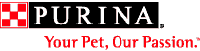 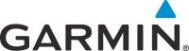 Club: American Brittany Club Club: American Brittany Club Club: American Brittany Club Event #:2015/2017 Central FuturityEvent #:2015/2017 Central FuturityEvent #:2015/2017 Central FuturityEvent #:2015/2017 Central FuturityEvent #:2015/2017 Central FuturityEvent #:2015/2017 Central FuturityEvent #:2015/2017 Central FuturityEvent #:2015/2017 Central FuturityLocation: Show: Creston Alt. SchoolCreston, IowaField:  Union County Ranch Thayer, IowaLocation: Show: Creston Alt. SchoolCreston, IowaField:  Union County Ranch Thayer, IowaLocation: Show: Creston Alt. SchoolCreston, IowaField:  Union County Ranch Thayer, IowaDate(s):April 6-7, 2017Date(s):April 6-7, 2017Date(s):April 6-7, 2017Date(s):April 6-7, 2017Date(s):April 6-7, 2017Date(s):April 6-7, 2017Date(s):April 6-7, 2017Event type:
Central FuturityEnter in Field Futurity $60.00(NOTE: Select only ONE option):All-Age      Gun DogEnter in Field Futurity $60.00(NOTE: Select only ONE option):All-Age      Gun DogEnter in Field Futurity $60.00(NOTE: Select only ONE option):All-Age      Gun DogEnter in Field Futurity $60.00(NOTE: Select only ONE option):All-Age      Gun DogEnter in Field Futurity $60.00(NOTE: Select only ONE option):All-Age      Gun DogEnter in Field Futurity $60.00(NOTE: Select only ONE option):All-Age      Gun DogEnter in Field Futurity $60.00(NOTE: Select only ONE option):All-Age      Gun DogEnter in Show Futurity $40.00:ShowEnter in Show Futurity $40.00:ShowEnter in Show Futurity $40.00:ShowEnter in Show Futurity $40.00:Show # OTHER # OTHERFDSB #FDSB #FDSB #FDSB #FDSB #FDSB #FDSB #I enclose entry fees in the amount of:I enclose entry fees in the amount of:Full Name of Dog:Full Name of Dog:Full Name of Dog:Full Name of Dog:Full Name of Dog:Full Name of Dog:Full Name of Dog:Full Name of Dog:Full Name of Dog:Full Name of Dog:Full Name of Dog:Call Name:Date of Birth:Date of Birth:Date of Birth:Sex:Sex:Color:Color:  (optional)  (optional)  (optional)Sire:Sire:Sire:Sire:Sire:Sire:Sire:Sire:Sire:Sire:Sire:Dam:Dam:Dam:Dam:Dam:Dam:Dam:Dam:Dam:Dam:Dam:Name of Breeder (s):Name of Breeder (s):Name of Breeder (s):Name of Breeder (s):Name of Breeder (s):Name of Breeder (s):Name of Breeder (s):Name of Breeder (s):Name of Breeder (s):Name of Breeder (s):Name of Breeder (s):Field Handler(if applicable)Field Handler(if applicable)Field Handler(if applicable)Field Handler(if applicable)Field Handler(if applicable)Field Handler(if applicable)Field Handler(if applicable)Field Handler(if applicable)Field Handler(if applicable)Field Handler(if applicable)Field Handler(if applicable)Show Handler (if applicable)Show Handler (if applicable)Show Handler (if applicable)Show Handler (if applicable)Show Handler (if applicable)Show Handler (if applicable)Show Handler (if applicable)Show Handler (if applicable)Show Handler (if applicable)Show Handler (if applicable)Show Handler (if applicable)Actual Owner(s):Actual Owner(s):Actual Owner(s):Actual Owner(s):Actual Owner(s):Actual Owner(s):Actual Owner(s):Actual Owner(s):Actual Owner(s):Actual Owner(s):Actual Owner(s):Owner’s Address:Owner’s Address:Owner’s Address:Owner’s Address:Owner’s Address:Owner’s Address:Owner’s Address:Owner’s Address:Owner’s Address:Owner’s Address:Owner’s Address:City:City:City:City:City:State:State:State:State:Zip:Zip:Signature of owner or his  agent duly authorized to make this entry:Signature of owner or his  agent duly authorized to make this entry:Signature of owner or his  agent duly authorized to make this entry:Signature of owner or his  agent duly authorized to make this entry:Signature of owner or his  agent duly authorized to make this entry:Signature of owner or his  agent duly authorized to make this entry:Signature of owner or his  agent duly authorized to make this entry:Signature of owner or his  agent duly authorized to make this entry:Signature of owner or his  agent duly authorized to make this entry:Signature of owner or his  agent duly authorized to make this entry:Signature of owner or his  agent duly authorized to make this entry:Telephone:Telephone:Telephone:Telephone:Telephone:Telephone:Telephone:Telephone:Telephone:Telephone:Telephone:Email address:Email address:Email address:Email address:Email address:Email address:Email address:Email address:Email address:Email address:Email address: